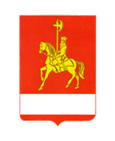 АДМИНИСТРАЦИЯ  КАРАТУЗСКОГО  РАЙОНАПОСТАНОВЛЕНИЕ13.09.2017                                   с.  Каратузское                                        № 918-пО   внесении  изменений  в  постановление  от  21.08.2017 № 831-п о проведении  Международного  Дня пожилых  людейВ  связи  с проведением  Международного  Дня  пожилых  людей  ПОСТАНОВЛЯЮ:1.  Внести  изменения  в  пункт  8  о  проведении  Международного  Дня  пожилых людей от  21.08.2017  № 831-п  внести  следующее  изменения:  пункт  8  изменить  и  изложить  его  в  следующей  редакции,  «Финансовому  управлению  администрации  Каратузского  района  (заместителю  главы  района  по  финансам,  экономике - руководителю  финансового  управления  Е.С.  Мигла)  обеспечить  финансирование  данного  мероприятия  в  пределах  средств  подпрограммы  «Обеспечение  условий  предоставления  культурно-досуговых  услуг  населению  района»  реализуемой  в  рамках  муниципальной  программы  «Развитие  культуры,  молодежной  политики,  физкультуры  и  спорта  в  Каратузском  районе»  (Мероприятие  1.7  Государственные  и  традиционно-праздничные  мероприятия).  2.  Контроль  за  исполнением  настоящего  постановления  возложить  на  А.А. Савина,  заместителя  главы  района  по  социальным вопросам. 3.  Постановление  вступает  в  силу  в  день,  следующий  за  днём  его  официального  опубликования  в  периодическом  печатном  издании  «Вести  муниципального  образования  «Каратузский район».Глава  района                                                                                          К.А.  Тюнин